Alla dirigente dell’Istituto Comprensivo “ G. Stroffolini”Casapulla CEDOMANDA  DI  PARTECIPAZIONE AL PROGETTO FRANCESE Classi quinte Primaria_l_ sottoscritt_……………………….…….………….……………………… genitore dell’alunn…….….……………..…………………….…………… frequentante per l’anno scolastico 2018/2019 la classe …..………………. Sez……………………….Scuola …………………………… dell’ Istituto ,chiede che _l_ propri_ figli_ venga ammess_ a partecipare al Progetto extracurriculare di Francese Classi quinte Primaria.Data, ___________________Firma del genitore ______________________________ (Allegare copia documenti di identità dei firmatari)   F.to La Dirigente Scolastica							dott.ssa Maria Carmina GiulianoDocumento firmato digitalmente ai sensi del c.d.dell’Amministrazione Digitale e norme ad esso connesse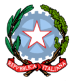 Ministero della pubblica istruzioneDipartimento per l’Istruzione -Direzione Generale per gli affari Internazionali – Ufficio V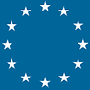 ISTITUTO  COMPRENSIVO STATALE  “G. STROFFOLINI”con  Sezione ad Indirizzo MusicaleVia Rimembranza, 33 – 81020 CASAPULLA (CE) Cod. Mecc. CEIC82800V – Cod. Fisc.94007130613 e-mail: ceic82800v@istruzione.it;ceic82800v@pec.istruzione.itSito  Internet: www.istitutostroffolini.gov.itTel 0823/467754 Distretto Scolastico n°16- Ambito 10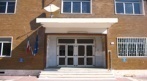 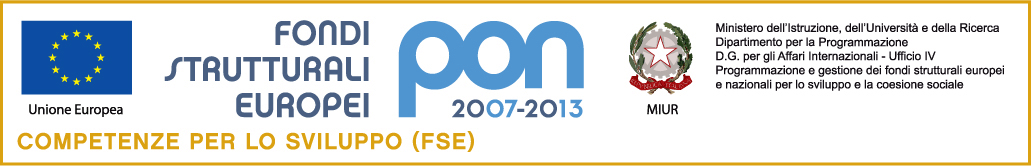 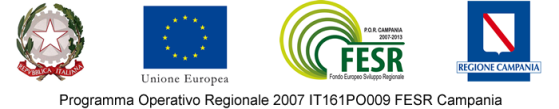 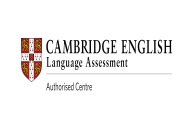 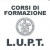 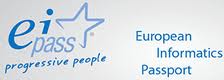 